RODZINNY KONKURS PLASTYCZNY ”ŚWIĄTECZNE ANIOŁKI”Zapraszamy do udziału w rodzinnym konkursie plastycznym związanym ze zbliżającymi się świętami. Zadaniem uczestników jest wycięcie i ozdobienie szablonu aniołka  z obu stron i przyniesienie gotowej pracy do przedszkola. Techniki plastyczne i materiały użyte do wykonania pracy są dowolne. Można obciąć kucyki i zrobić dowolną fryzurę aniołkowi  Wszystkie dzieci otrzymają w przedszkolu szablon i mamy nadzieję, że znajdą Państwo czas i udekorowane aniołki będą zdobiły nasze przedszkole.  Prace zbieramy do 17.12. 20121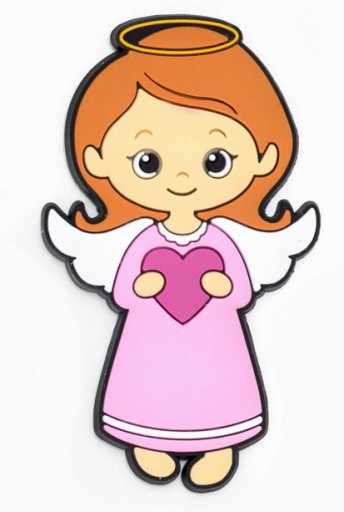 